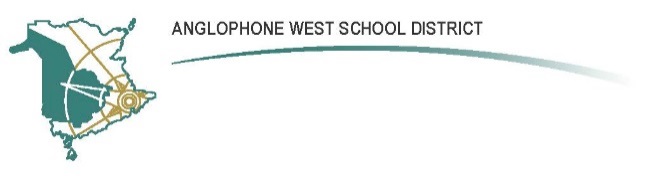 Summerhill Street Elementary SchoolParent School Support Committee MinutesDate: 		January 16, 2019 (make-up from January 9 storm cancellation)	Time: 	6:30p.m.Location:	Summerhill Street Elementary School, Board RoomIn Attendance:Joe O’Donnell, ChairJon DeYoung Colleen ForemanJessica HacheySheila Morgan-PaulAriana Murissi Dwayne PrestDavid McTimoneyShannon AthertonRegrets:Angie Lamey-JacksonShala MacNeillRhonda MorrowMelissa WalcottCall to Order: Meeting called to order by Chair at 6:33p.m.Welcome:Welcome to committee and thank you for coming from the Chair.Approval of the Agenda:  Motion to approve the agenda – Jon DeYoungSeconded by Dwayne PrestMotion carriedApproval of the Minutes from Previous Meeting, December 5, 2018: Motion to approve the minutes from December 5th, 2018 - Jessica HacheySeconded by Colleen ForemanMotion carried with 2 small amendments:Title should read “Minutes” and not “Agenda” Ariana Murissi spelling error in first name; only one ‘n’ in first name Corrections notedBusiness Arising from the Minutes:Walkway ConversationsDeputy Major Jeff Kirkbride was unable to come in for a meeting on the invited date.  A connection was not made with the CAO but a written reply was sent from Mr. Kirkbride.  Mr. Kirkbride noted that considerations would include budget dollars available and the need, due to the fact that there is a walkway a little further down Restigouche Road.  We anticipate that a strong case would need to be presented in order for the town to accept this proposal.  The PSSC views children’s safety first.  A proposal was put forward to write a formal letter on behalf of our PSSC.  The letter will be addressed to the Mayor and CAO.  The Chair will draft a letter and email to Mr. McTimoney – some measurements could be taken and numbers of students utilizing the path could be provided, if we decide to go that route.  The timeline for this action is 2 weeks.Representation of Parents – Best WaysWhat is the best way to represent parents and hear concerns?  Could a Survey Monkey be set up?  Mr. McTimoney mentioned that we don’t seem to have many parent concerns that have been brought to his attention.  One easy option is to poll parents through School Messenger.  The Chair could introduce himself and invite the parent community to our next meeting or submit concerns. An additional line as part of school wide text could be incorporated – if parents wish to have input/questions/concerns they can reply via email.  We could try this.  We could include some agenda items as part of the school wide text to welcome parent feedback.  Could a sheet be given to parents who attend Parent Teacher conferences for parent/student suggestions; perhaps a memo about the role of the PSSC.New Business:  1) Summerhill SIP and PLEP Plan – Update in Development                                    Review of SIP Goal #1 – Reading EngagementOur School Improvement Plan (SIP) goals were provided to each member.  The SIP/PLWEP (Positive Learning and Working Environment Plan) is posted on the board in the teacher conference room.  The plan includes a title page, mission statements, school demographics, one goal for Literacy, one goal for Science and the PLWEP goal.  Our SIP should be aligned to the DIP (District Improvement Plan) and PIP (Provincial Improvement Plan) and including data is key to building a SIP plan.  Data gleaned from report cards, running records and the OUR School student data is present.  There is no Grade 4 provincial assessment data due to last year being a field test.  This year, 2019, will be the first year that results will be published publically.  Each classroom teacher was given $450 to spend on their individual classroom libraries to help support and build reading engagement, which support SIP goal #1.  For the next 3 meetings, we will look at the SIP/PLWEP.  A question was asked… what does reading engagement look like?  We can measure this informally by observing the actions of kids as they read and talk about what they are reading and, also, through data.  The next meeting we will look at SIP Goal #2, Science.2) January NewsOur school newsletter was sent home last week.  We have lots on the go here at our school and dates to remember were included.  Mr. McTimoney will email/text if there is a school closure due to weather.  We had a great time curling and skating for our school will begin at the end of the month.  Newsletters are electronic and only provided as hard copies when requested.  They are also posted to our website.3) Staffing Update – Grade 5Melissa Morris, Grade 5 Intensive French, has returned from maternity leave.  Mrs. Kristen Morine has gone to McAdam Avenue Elementary School in Fredericton to continue her teaching at the elementary level.4) PSSC Budget – Ideas for ExpendituresThe budget remaining under the PSSC line is $610.  Possible ideas include:
List of possible ideas and ways to spend money from the budget:Possible Offsite meetingCommunications expensesMeeting expensesPaper for the schoolPurchase Badges/Nametags for staff, EA’s and Volunteers (cap at $300)Motion to purchase nametags for Summerhill staff from PSSC funds – Jon DeYoungSeconded by Ariana MurissiMotion carriedThe remaining budget will be confirmed at the next meetingCorrespondence:	News from the DECMark Noel, our DEC member for the Oromocto area, passed away in December.  Mark was very dedicated to education, our district and the Oromocto schools.  He will be missed by many.  With his loss, there is a vacant seat on the DEC that needs to be filled.  Mr. McTimoney sent an email about the procedure/standard practice for selecting a new DEC member.  The DEC is meeting on January 24th to move this process forward.  Travel and expenses are covered and there is an annual stipend of $3000 paid per member per year.  There are 1.5 years left in this term, for the Oromocto area.  If you have a name to submit, please let Mr. McTimoney know.Provincial Assessments now PublicGrade 2 assessments are now public. There is going to be a pause in the continuation of the Grade 2 assessment for the next few years.  The assessment is being re-evaluated keeping in mind the new entry level of Grade 1 French Immersion.  Grade 4 assessments will be made public for the first time after writing this Spring.  All school results are posted on the Provincial education website.First Nation NewsletterEmail forwarded by Mr. McTimoney on December 20th, 2018PSSC Member – Note of ResignationSonya Godin has had to step down as a PSSC member due to personal reasons.  An email was read by the Chair from Sonya.  An appointment can be made to fill the seat and there was a recommendation made to approach the parent who had offered her name at the beginning of the year.  Mr. McTimoney will put the invitation forward to her, via email, and will cc our Chair.Motion by Ariana MurissiSeconded by Dwayne PresentMotion carriedClosing Comments:French Immersion registration is now underway.  This will impact our Grade 5 English classes and an email was sent to parents.Staff appreciation week is February 11th – 15th.  Our Chair will compose a letter to the staff and forward to Mr. McTimoney.Date of Next Meeting and Potential Agenda Items:  February 6, 2019Adjournment at 7:39pm: Motion to adjourn meeting – Jon DeYoungSeconded by Jessica HacheyMotion carried